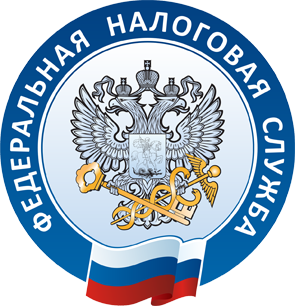 УВАЖАЕМЫЕ СТУДЕНТЫ!Будьте бдительны!Участились случаи обращения неустановленных лиц к студентам за вознаграждение регистрировать фирму (стать директором, учредителем), не принимая участие в ведении реальной хозяйственной деятельностиУПРАВЛЕНИЕ ФЕДЕРАЛЬНОЙ НАЛОГОВОЙ СЛУЖБЫПО НОВОСИБИРСКОЙ ОБЛАСТИПРЕДУПРЕЖДАЕТ:ЗА ПРЕДОСТАВЛЕНИЕ ПАСПОРТА В ЦЕЛЯХ СОЗДАНИЯ «ФИКТИВНОЙ» ОРГАНИЗАЦИИ ПРЕДУСМОТРЕНАУГОЛОВНАЯ И АДМИНИСТРАТИВНАЯ ОТВЕТСТВЕННОСТЬ:Статья 173.2 Уголовного кодекса РФ «Незаконное использование документов для образования (создания, реорганизации) юридического лица»Ответственность:- за предоставление документа - штраф от 100 000 руб., либо обязательные работы на срок от 180 до 240 часов, либо исправительные работы на срок до двух летСтатья 14.25 Кодекса об административных правонарушениях РФ «Нарушение законодательства о государственной регистрации юридических лиц и индивидуальных предпринимателей»Ответственность:- за представление недостоверных сведений о юридическом лице в орган, осуществляющий государственную регистрацию - штраф от 5 000 руб.- за повторное совершение административного правонарушения, а также представление в орган, осуществляющий государственную регистрацию юридических лиц, документов, содержащих заведомо ложные сведения -дисквалификация на срок от одного года до трех лет.Помните: в погоне за «легкими» деньгами Вы рискуете запятнать свою репутацию УГОЛОВНЫМ ПРОШЛЫМ!